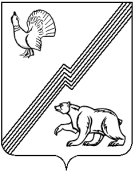 АДМИНИСТРАЦИЯ ГОРОДА ЮГОРСКАХанты-Мансийского автономного округа – Югры ПОСТАНОВЛЕНИЕот  27 декабря 2019 года 									          № 2807О внесении изменений в постановление администрации города Югорска от 24.02.2016 № 421 «Об утверждении Порядка предоставлениясубсидии частным организациям, осуществляющим образовательную деятельность по реализации основных общеобразовательных программ на территории города Югорска»В соответствии с Бюджетным кодексом Российской Федерации, постановлением Правительства Российской Федерации от 06.09.2016 № 887 «Об общих требованиях                            к нормативным правовым актам, муниципальным правовым актам, регулирующим предоставление субсидий юридическим лицам (за исключением субсидий государственным (муниципальным) учреждениям), индивидуальным предпринимателям, а также физическим лицам - производителям товаров, работ, услуг»:Внести в приложение 1 к постановлению администрации города Югорска                        от 24.02.2016 № 421 «Об утверждении Порядка предоставления субсидии частным организациям, осуществляющим образовательную деятельность по реализации основных общеобразовательных программ на территории города Югорска (с изменениями от 26.05.2017 № 1198, от 16.05.2018 № 1361, от 12.03.2019 № 503) следующие изменения:В разделе 1:Пункт 1.3 дополнить абзацем пятым следующего содержания:«Субсидия предоставляется в целях реализации муниципальной программы города Югорска «Развитие образования».».Пункт 1.5 изложить в следующей редакции:«1.5. Предоставление субсидии осуществляется в пределах бюджетных ассигнований, предусмотренных решением Думы города Югорска о бюджете на соответствующий финансовый год (финансовый год и плановый период), и лимитов бюджетных обязательств, утвержденных в установленном порядке главному распорядителю на цели, указанные в пункте 1.3 настоящего раздела.».Абзац четвертый пункта 1.7 признать утратившим силу.В разделе 2:Пункт 2.7 изложить в следующей редакции:«2.7. Главный распорядитель в течение 10 (десяти) календарных дней со дня получения от Комиссии протокола с рекомендациями по предоставлению субсидии получателю субсидии, принимает решение о предоставлении (об отказе в предоставлении) субсидии и издает приказ                 о предоставлении субсидии, в котором указывается получатель субсидии, ее размер и период, на который предоставляется субсидия.В течение 5 (пяти) рабочих дней после издания приказа о предоставлении субсидии главный распорядитель заключает с получателем субсидии соглашение / дополнительное соглашение о предоставлении субсидии (далее – соглашение) по типовой форме, утвержденной департаментом финансов администрации города Югорска (далее – департамент финансов)                 в 2-х экземплярах.Субсидия перечисляется главным распорядителем на счет получателя субсидии                             в течение 10 (десяти) рабочих дней со дня принятия главным распорядителем решения                        о предоставлении субсидии.».Абзацы второй-четвертый пункта 2.11 изложить в следующей редакции:«- отсутствие неисполненной обязанности по уплате налогов, сборов, страховых взносов, пеней, штрафов, процентов, подлежащих уплате в соответствии с законодательством Российской Федерации о налогах и сборах;- отсутствие просроченной задолженности по возврату в бюджет Ханты-Мансийского автономного округа - Югры, бюджет города Югорска субсидий, бюджетных инвестиций, предоставленных в том числе в соответствии с иными правовыми актами, и иная просроченная задолженность перед бюджетом Ханты-Мансийского автономного округа – Югры, бюджетом города Югорска;- получатели субсидий - юридические лица не должны находиться в процессе реорганизации, ликвидации, в отношении их не введена процедура банкротства, деятельность получателя субсидии не приостановлена в порядке, предусмотренном законодательством Российской Федерации, а получатели субсидий - индивидуальные предприниматели не должны прекратить деятельность в качестве индивидуального предпринимателя;».1.2.3. Дополнить пунктом 2.16 следующего содержания:«2.16. Получателю субсидии устанавливаются следующие показатели результативности, необходимые для предоставления субсидии:при реализации образовательных программ дошкольного образования:- полнота реализации основной образовательной программы дошкольного образования;- своевременное устранение частной образовательной организацией нарушений, выявленных в результате проверок органами исполнительной власти Ханты-Мансийского автономного округа – Югры, осуществляющими функции по контролю и надзору в сфере образования;- обоснованные жалобы потребителей на качество оказания услуги;2) при осуществлении образовательной деятельности по имеющим аккредитацию основным общеобразовательным программам:- полнота реализации основной общеобразовательной программы соответствующего уровня образования;- уровень соответствия учебного плана требованиям федерального государственного образовательного стандарта;- уровень освоения обучающимися основной общеобразовательной программы соответствующего уровня образования;- своевременное устранение частной образовательной организацией нарушений, выявленных в результате проверок органами исполнительной власти Ханты - Мансийского автономного округа - Югры, осуществляющими функции по контролю и надзору в сфере образования;- обоснованные жалобы потребителей на качество оказания услуги;3) при организации отдыха детей в каникулярное время:- доля детей в возрасте от 6 до 17 лет, посещающих лагеря с дневным пребыванием детей, имеющих положительный эффект от оздоровления;- доля детей подросткового возраста (12-15) лет, охваченных отдыхом в лагерях                         с дневным пребыванием детей; - доля детей, получивших травмы во время смены лагеря с дневным пребыванием детей;- обоснованные жалобы потребителей на качество оказания услуги.Значения показателей устанавливаются в соглашении.».В разделе 3: Пункт 3.1 дополнить подпунктом 3.1.7 следующего содержания:«3.1.7. Получатель субсидии ежеквартально до 10 числа месяца следующего за отчетным кварталом предоставляет главному распорядителю отчет о достижении результатов, показателей предоставления субсидии, установленных пунктом 2.16 раздела 2 настоящего Порядка.Формы представления получателем субсидии отчетности о достижении результатов, показателей, установленных пунктом 2.16 раздела 2 настоящего Порядка определяются соглашением.». Подпункт 3.3.4 пункта 3.3 изложить в следующей редакции:«3.3.4. За недостижение результатов, показателей, установленных пунктом 2.16 раздела 2 настоящего Порядка, средства субсидии подлежат возврату в бюджет города Югорска, в срок до 20 декабря текущего года.».2. Опубликовать постановление в официальном печатном издании города Югорска                  и разместить на официальном сайте органов местного самоуправления города Югорска.3. Настоящее постановление вступает в силу после его официального опубликования.Глава города Югорска                                                                                                 А.В. Бородкин